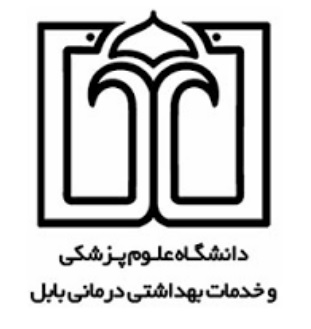 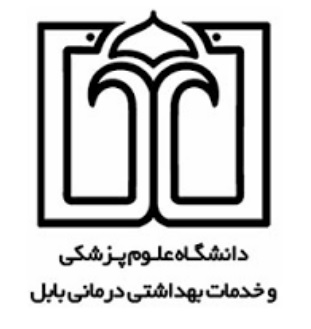 باسمه تعالیفرم تایید سوابق خدمتی مشمولین امتیاز ویژه کرونادر آزمون استخدامی دانشگاهها/دانشکدههای علوم پزشکی و خدمات بهداشتی درمانی کشور(کارکنانی که در راستای وظایف و ماموریتهای محوله مستقیما در مقابله با ویروس کرونا و درمان بیماری کرونا در مراکز درمانی وبهداشتی غیر تابع وزارت بهداشت، درمان و آموزش پزشکی خدمت نموده اند.)دانشگاه علوم پزشكي و خدمات بهداشتي درماني بابل بيمارستان / مركز :نام و نام خانوادگي مشمول :نام پدر :                                                                         كدملي :رابطه استخدامي/كاري : قراردادي كار معين               مشاغل كارگري               مشمولین قانون خدمت پزشکان و پیراپزشکان                 89 روزه                  متعهدین خدمت              شرکتی                قرارداد مشخص *به ازاء هر ماه ٢ امتياز، ١٥ روز يك امتياز و كمتر از ١٥ روز امتيازي تعلق نميگيرد*نام و امضاء بالاترين مقام واحد/مركز                                                                                                                                                 نام و امضاء مسئول مستقيممراتب فوق مورد تاييد مي باشد.رئیس دانشگاه/دانشکده                  معاون توسعه و مدیریت   منابع                        مدیر حراست دانشگاه                           مدیر اداره بازرسی دانشگاه                         نماینده سازمان مدیریت و نام و نام خانوادگی                              نام و نام خانوادگی                             نام و نام خانوادگی                                              نام و نام خانوادگی                                       نام و نام خانوادگی                 امضاء                                        امضاء                                        امضاء                                                         امضاء                                              امضاءعنوان شغلمدرک تحصیلیمقطع تحصيليواحد محل خدمتتاريخ شروع فعاليت در مراكز درگير كروناتاريخ پايان فعاليت در مراكزدرگير كرونامدت زمان خدمت در مراكز درگيركرونامدت زمان خدمت در مراكز درگيركرونامدت زمان خدمت در مراكز درگيركروناامتياز*عنوان شغلمدرک تحصیلیمقطع تحصيليواحد محل خدمتتاريخ شروع فعاليت در مراكز درگير كروناتاريخ پايان فعاليت در مراكزدرگير كروناروزماهماهامتياز*